Aktuella företagsstöd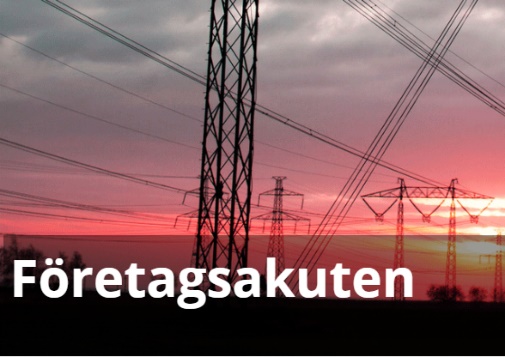 Region Skåne, Energikontoret och Almi Skåne samarbetar för att stötta skånska företagareAktuell information om energistöd och läget i Skåne. Här hittar du bland annat information om Hållbarhetscheckar och Gröna lånDigital träff med energiexperter torsdagen den 8 december, kl 12:30 – 13:30https://utveckling.skane.se/tema/foretagsakuten/foretagsakuten@skane.se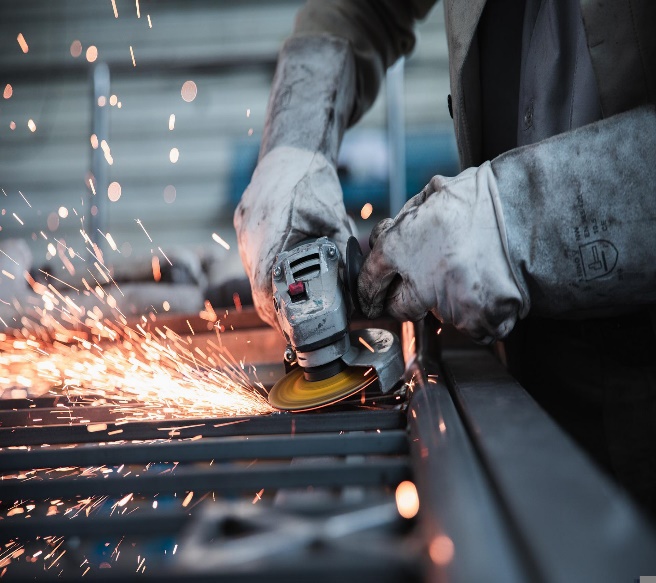 Energikontoret erbjuder kostnadsfri och skräddarsydd rådgivning för att sänka energikostnader. Projektet bedrivs i form av nätverk.EnergigenomgångFörslag på energiåtgärder och gör överslagsberäkningar.Bollplank – vi svarar på era energifrågor.Finansiella stöd – tips om vägar för stöd för hållbara åtgärder.Digital föreläsning den 7 december 2022, 9:00 – 10.30Hur kan ditt företag energieffektivisera?Energifrågan är het! Energipriserna stiger och tillgången på el är osäker. Vad kan företagen göra? Lyssna på forskare och andra företag som berättar om hur systematiskt energiarbete och nätverkande kan sänka kostnaderna rejält i små och medelstora företag. Anmälan hittar du på: https://kfsk.se/energikontoretskane/ 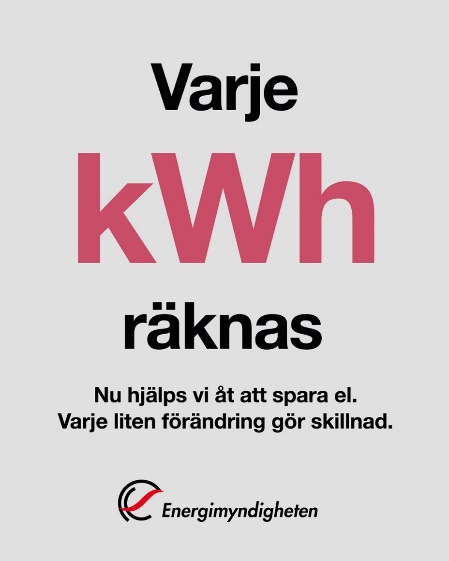 Energimyndighetenhttps://www.energimyndigheten.se/varje-kilowattimme-raknas/ Företagsguiden - för dig som vill energieffektivisera ditt företagFakta om energilägetSolelportalenAndra stödEnergimyndighetenhttps://www.energimyndigheten.se/om-oss/stod-och-bidrag-att-soka-pa-energiomradet/ LänsstyrelsenVar finns pengarna?Naturvårdsverkethttps://www.naturvardsverket.se/bidrag/ Energikontorethttps://kfsk.se/energikontoretskane/foretag/ 